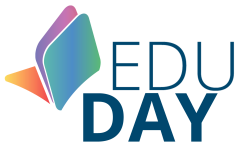 FORMULARZ ZGŁOSZENIA/UMOWA UCZESTNICTWATargi Edukacyjne Edu Day SZCZECINEK - KOŁOBRZEG 2023DANE PODMIOTU ZGŁASZAJĄCEGO UCZESTNICTWO:DANE DO FAKTURY (jeśli te same prosimy o wpisanie tylko nr NIP):PROPONOWANY NUMER/LITERA STANOWISKA TARGOWEGO:  (prosimy wybrać z planu rozmieszczenia stanowisk targowych znajdującego się w zał. nr 1., w przypadku wyboru stolika lub miejsca na ściankę reklamową  prosimy wpisać słowo stolik)NAZWA PODMIOTU NA FRYZIE (tylko w przypadku stanowiska z zabudową opcja 1 lub 2:DODATKOWE UWAGI:OPIS DOSTĘPNYCH STANDARDÓW UCZESTNICTWA:6m² – bazowa powierzchnia wystawowa z zabudową typu octanom w kolorze białym wys. 2,5 mStolik + 3 krzesła Źródło prądu Napis na fryzie Wpisy o wystawcy na fb i www targów – www.eduday.plCatering (kawa, herbata, ciastka, woda, soki)Cena:  1290 zł netto – 1 miasto | 2350 zł netto – 2 miasta -  (plusVat23%)8m² – powiększona powierzchnia wystawowa z zabudową typu octanom w kolorze białym wys. 2,5 m2x Stolik + 4 krzesła Źródło prądu Napis na fryzieWpisy o wystawcy na fb i www targów www.eduday.plCatering (kawa, herbata, ciastka, woda, soki)Cena: 1490 zł netto  - 1 miasto | 2690 zł netto – 2 miasta -  (plusVat23%)6m² – powierzchnia niezabudowanaStolik +3 krzesła Źródło prądu Wpisy o wystawcy na fb i www targów www.eduday.plCatering (kawa, herbata, ciastka, woda, soki)Cena: 990 zł netto  - 1 miasto | 1850 zł netto – 2 miasta  - (plusVat23%)Opcje dodatkowe na 1 miasto:1. Prelekcja/wykład/szkolenie w osobnej sali do 60 min.         - 500 zł netto2. Umieszczenie baneru, rollupu poza własnym stoiskiem       - 200 zł netto3. Umieszczenie ścianki lub balonu poza własnym stoiskiem   - 250 zł netto4. Pakiet Patron Specjalny - logotyp Uczelni na plakatach, ulotkach, baner na stronie www, dodatkowy post  na fb, mailingu do szkół średnich, rollup przy wejściu na halę  - 400 zł netto W imieniu Wystawcy oświadczam, że zapoznałem/am się z treścią poniższego regulaminu Targów i w pełni akceptuję zamieszczone w nim warunki, tym samym zobowiązuję się do ich przestrzegania.Regulamin Targów EDU DAY. I. Postanowienia ogólnePrzepisy niniejszego regulaminu dotyczą Wystawców Targów EDU DAY i są integralną częścią Formularza/Umowy Uczestnictwa w Targach.II. Dane podstawoweOrganizatorem oraz Realizatorem Targów EDU DAY jest Agencja 123Concept.Targi EDU DAY odbędą się:
Hala Sportowa I LO w Szczecinku ul. Ks. Elżbiety 1    – 15.11.2023r.  Hala Sportowa ZS nr 1 w Kołobrzegu ul. 1 Maja 47   – 16.11.2023r.Targi będą otwarte dla zwiedzających w godzinach 9.30 – 13:00.III. Zgłoszenie uczestnictwa w TargachWystawca nabywa prawo do udziału w Targach EDU DAY w momencie zaakceptowania wysłanego formularza zgłoszeniowego przez Biuro Agencji 123Concept  (ul. Tulipanowa 7, Stare Bielice  tel. 502 464 461).Zgłoszenie na Targi należy dokonać  wysyłając wypełniony i podpisany skan  formularz zgłoszeniowego na adres mail: targi.eduday@gmail.com w treści maila wpisując:  „Zgłoszenia na Targi Edu Day 2023 – miasto/miasta” Termin zgłoszenia udziału upływa 10.11.2023 r.IV. Warunki płatnościWystawca dokonuje wpłaty na konto Fundacji Rzecz Jasna w terminie 7 dni od daty otrzymania faktury.Organizator wystawia Rachunek zgodnie z obowiązującymi przepisami na podstawie formularzy zgłoszeniowych.W przypadku niedokonania wpłaty w terminie Organizator ma prawo odstąpić od realizacji zamówienia.W przypadku rezygnacji z udziału w Targach EDU DAY  po 15.10.2023 r. Wystawca jest zobowiązany do zapłacenia 100% wartości brutto zamówienia zadeklarowanego w formularzu zgłoszeniowym.Wymagane jest pisemne oświadczenie o rezygnacji z udziału w Targach.V. Stoiska Organizator przekazuje Wystawcy na czas trwania Targów powierzchnię oraz określa lokalizację stoiska.Organizator zastrzega sobie prawo zmiany lokalizacji stoiska oraz powierzchni zamówionej przez Wystawcę, jeśli względy organizacyjne lub  projektowo-techniczne uniemożliwiają realizację zlecenia Wystawcy Powierzchnia stoiska jest przeznaczona tylko dla Wystawcy.Udostępnienie powierzchni przez Wystawcę innym podmiotom może nastąpić tylko za zgodą Organizatora.Powierzchnia zabudowana targowa to powierzchnia zabudowana przez Organizatora w wersji uzgodnionej z Wystawcą.Minimalna powierzchnia targowa zabudowana to 6m².Opłata za powierzchnię ze standardową zabudową obejmuje: wynajem powierzchni wystawienniczej, montaż i demontaż stoiska, ściany zewnętrzne w kolorze białym, napis z nazwą Wystawcy na fryzie, gniazdo elektryczne, sprzątanie stoiska i ciągów komunikacyjnych, kosz na śmieci, stolik i krzesła w ilości odpowiadającej standardowi stoiska.Powierzchnia niezabudowana to powierzchnia, którą Wystawca organizuje we własnym zakresie.Zabudowa własna Wystawcy musi zostać zaakceptowana przez Organizatora.Zabudowę niestandardową stoiska zabiera na swój koszt Wystawca.Po wcześniejszym uzgodnieniu z Organizatorem istnieje możliwość zakupienia wyposażenia dodatkowego. Wszelkie naprawy lub zmiany w formie stoiska usuwanie i dodawanie materiałów muszą być przeprowadzane poza godzinami zwiedzania  Targów i w uzgodnieniu z Organizatorem.Eksponaty nie mogą być umieszczane w obrębie ciągów komunikacyjnych i w miejscach do tego przeznaczonych.Każdy Wystawca jest zobowiązany:do usunięcia ze stoiska i terenów przyległych pustych opakowań lub odpadów pozostałych po montażu i demontażu stoiska przed rozpoczęciem Targów,do usunięcia eksponatów i materiałów reklamowych oraz przywrócenia zajmowanej powierzchni do pierwotnego stanu po zakończeniu Targów.VI. Przekazanie stoisk i opieka nad stoiskamiStoiska zostaną przekazane Wystawcom  w dniu targów, w godzinach 8:30 – 9:30Każdy Wystawca zobowiązany jest do zapewnienia obsługi stoiska minimum na 30 minut przed godziną otwarcia Targów dla zwiedzających i dalej w godzinach trwania targów. Opuszczenie stanowiska przed zakończeniem targów bez zgody Organizatora skutkuje naliczeniem kary umownej w wysokości 450 zł.VII. Reklamy WystawcówReklama w ramach stoisk i poza stoiskami Wystawca może prowadzić działalność reklamową tylko w obrębie własnego stoiska, w sposób nie zakłócający działalności innych stoisk.Prowadzenie reklamy w innych miejscach na terenie Targów jest usługą dodatkowo zamawianą i odpłatną.Wykłady, spotkania marketingowe, prezentacje Wystawców Organizator w ramach dodatkowej usługi oferuje Wystawcom możliwość wynajęcia auli wykładowej w celu przeprowadzenia prelekcji, wykładu, prezentacji.VIII. Bezpieczeństwo i ubezpieczenieZaleca się Wystawcom ubezpieczenie od odpowiedzialności cywilnej wynikającej z uczestnictwa w imprezie oraz ubezpieczenia eksponatów urządzeń i sprzętu. Za zniszczenie ścianek działowych i innych elementów zabudowy targowej lub wyposażenia hali poprzez m.in oklejenie jej trudno zmywalnymi taśmami klejącymi organizator może naliczyć karę 150 zł netto za każdy mkw. lub bieżący nie nadającej się do ponownego użytku powierzchni.Wystawca zobowiązany jest do przestrzegania wydawanych przez służby Organizatora poleceń w zakresie ochrony przeciwpożarowej.Wystawca zobowiązany jest do natychmiastowego zgłoszenia organizatorom powstałej szkody.Pozostawienie przez wystawców mienia na terenie Targów odbywa się na jego własna odpowiedzialność. Organizator nie ponosi odpowiedzialności za zagubienie, kradzież lub zniszczenie mienia wystawcy przez osoby trzecie. Ubezpieczenie mienia pozostaje w gestii wystawcy.Organizator zaleca dodatkowo złożenie towarów i innego mienia przechowywanego i prezentowanego na stoisku w zamkniętym depozycie.Każda osoba przebywająca na terenie Targów jest zobowiązana do przestrzegania regulaminu obiektu, w tym przepisów BHP i przeciwpożarowych.Na terenie Targów obowiązują zakazy: palenia tytoniu i używania otwartego ognia,eksploatowania grzejnych urządzeń elektrycznych w odległości mniejszej niż 0,6 m od materiałów łatwopalnych oraz urządzeń nieodizolowanych od palnego podłoża,korzystania z uszkodzonej lub prowizorycznej instalacji elektrycznej oraz urządzeń elektrycznych (w tym oświetleniowych) o mocy sumarycznej większej od zamówionej,pozostawiania bez dozoru włączonych do sieci elektrycznej urządzeń nieprzystosowanych do pracy ciągłej,wnoszenia na tereny ekspozycyjne substancji chemicznych pożarowo niebezpiecznych,zastawiania dojść i dojazdów do urządzeń przeciwpożarowych oraz tarasowania
i zagradzania wyjść ewakuacyjnych,używania sprzętu gaśniczego bez przyczyny oraz do innych celów.Odpowiedzialność za urządzenia prezentowane na stoiskach wystawienniczych ponosi Wystawca. Osoby obsługujące sprzęt w czasie prezentacji dynamicznych winny posiadać odpowiednie kwalifikacje.IX. Rejestrowanie targów EDU DAY Organizator zastrzega możliwość rejestracji przebiegu Targów (za pomocą urządzeń utrwalających obraz i/lub dźwięk). W związku z tym osoby przebywające na terenie Targów, poprzez fakt uczestnictwa w Targach, stosownie do postanowień art. 81 ustawy z dnia 4 lutego 1994 r. o prawie autorskim i prawach pokrewnych, wyrażają zgodę, bez dodatkowego wynagrodzenia, na utrwalanie, wykorzystywanie i rozpowszechnianie swojego wizerunku stanowiącego szczegół całości, w celach dokumentacyjnych, promocyjnych i edukacyjnych, bez ograniczeń czasowych i terytorialnych w materiałach reklamowych Organizatora, w szczególności w reklamach zewnętrznych, reklamach prasowych, Internecie, a także w celu produkcji i prezentowania zapisów foto, wideo i audio z targów i/lub każdego elementu wydarzenia w przekazach medialnych na całym świecie.Każdy uczestnik Targów może zastrzec wobec Organizatora brak wyrażenia takiej zgody.X. Postanowienia końcoweW przypadku, gdyby Targi EDU DAY  nie odbyły się z przyczyn zależnych od Organizatora jego odpowiedzialność ogranicza się do zwrotu kosztów wpłaconych przez Wystawców.W sytuacji, gdyby impreza nie odbyła się lub została przerwana z przyczyn niezależnych od Organizatora nie jest on zobowiązany do zwrotu kwot wpłaconych przez Wystawcę ani do wypłacenia odszkodowania.Wszelkie reklamacje uczestników winny być zgłaszane w formie pisemnej pod adresem Organizatora w terminie do 14 dni od daty zakończenia Targów. Po tym terminie uznaje się, iż Wystawca nie wnosi żadnych reklamacji.Z chwilą złożenia przez Wystawcę formularza zgłoszeniowego na Targi następuje przyjęcie niniejszego regulaminu.XI. Klauzula informacyjna RODO: Zgodnie z art. 12 ust.1 Rozporządzenia Parlamentu Europejskiego i Rady (UE) 2016/679 z dnia 27 kwietnia 2016 r. w sprawie ochrony osób fizycznych w związku z przetwarzaniem danych osobowych i w sprawie swobodnego przepływu takich danych oraz uchylenia dyrektywy 95/46/WE (ogólne rozporządzenie o ochronie danych) ( Dz.Urz.UE.L Nr 119, str. 1) informuję, iż: 1. Administratorem Państwa danych osobowych jest Agencja 123Concept Krzysztof Głowacki z siedzibą w Starych Bielicach przy ulicy Tulipanowej 7, NIP: 6741196755,e-mail: biuro@123concept.pl, tel. 502464461 2. Celem zbierania danych jest wymiana informacji marketingowych związanych z udziałem w eventach organizowanych przez Agencję 123Concept. 3. Państwa dane osobowe - stosownie do treści art.6 ust.1 lit. a) ww. Rozporządzenia - przetwarzane będą na podstawie zgody na przetwarzanie swoich danych osobowych. 4. Państwa dane osobowe będą przechowywane do czasu cofnięcia zgody na przetwarzanie danych. Prawo do jej cofnięcia mają Państwo w dowolnym momencie bez wpływu na zgodność z prawem przetwarzania, którego dokonano na podstawie zgody przed jej cofnięciem; 5. Posiadają Państwo prawo dostępu do treści swoich danych oraz prawo ich sprostowania, usunięcia, ograniczenia przetwarzania, prawo wniesienia sprzeciwu wobec przetwarzania, a także prawo do przenoszenia danych. 6. Mają Państwo prawo wniesienia skargi do UODO gdy uznają, iż przetwarzanie danych osobowych narusza przepisy ww. Rozporządzenia; 7. Podanie przez Państwa danych osobowych jest dobrowolne, a konsekwencją ich niepodania będzie brak możliwości udziału w wybranym evencie. 8. Dane udostępnione przez Państwa nie będą podlegały profilowaniu. Klauzula Covid (w związku z sytuacją epidemiczną w kraju lub powiecie, w którym organizowane są Targi) – obowiązuje tylko w przypadku ogłoszenia obostrzeń przez organy Państwa lub powiatu.Organizator w ramach opłaty wstępnej zapewnia dla osób odwiedzających Targi tzw. minimalne zabezpieczenie antycovidowe tj. płyn dezynfekcyjny w holu głównym, na wejściu na halę. Każdy z Wystawców musi zapewnić płyn dezynfekcyjny oraz środki zabezpieczenia antycovidowego (np.maseczki dla obsługi) na stoisku we własnym zakresie. Brak zabezpieczeń na stoisku może skutkować zamknięciem danego stoiska.Każdy Wystawca musi najpóźniej na 3 dni przed datą imprezy przesłać listę osób. które będą stanowić obsługę danego stoiska oraz listę osób tzw. technicznych przygotowujących przed targami stoisko Wystawcy zwierające dokładne dane adresowe i kontakt telefoniczny oraz mailowy. Tylko te osoby zostaną po uprzednim zbadaniu temperatury wpuszczone na teren hali. Osoby z podwyższoną temperaturą oraz mające widoczne objawy zakażenia (kaszel, inne symptomy charakterystyczne) nie będą wpuszczane na teren hali.W przypadku odwołania imprezy na skutek działań rządu lub władz powiatu, miasta, ogłoszenia czerwonej strefy skutkujące zamknięciem imprez o charakterze masowym, wydania rozporządzeń, które uniemożliwiałyby w minimalnym zakresie organizację Targów, Organizator powiadamia niezwłocznie Wystawców o przesunięciu imprezy na inny nieodległy termin (najpóźniej 30 dni od daty zaplanowanej imprezy) lub odwołaniu imprezy. W przypadku odwołania imprezy z ww. przyczyny Wystawcy ani Organizator nie ponoszą względem siebie z tego tytułu żadnych opłat. Organizator zobowiązuje się zwrócić wpłacone przez Wystawcę kwoty. W przypadku odwołania imprezy z innych przyczyn mają zastosowanie zapisy Regulaminu dot. odstąpienia od umowy. Zachorowanie na Covid-19 Wystawcy lub jego pracowników skutkujące kwarantanną uniemożliwiającą uczestnictwo w Targach może skutkować zwrotem całości wpłaconej kwoty pod warunkiem dostarczenia zaświadczenia o zakażeniu lub odbywającej się kwarantannie. Każdy z takich przypadków będzie rozpatrywany indywidualnie.Organizator w ramach swoich możliwości i bieżącej sytuacji epidemicznej zapewni organizację wszystkich zaplanowanych wcześniej imprez towarzyszących, jednakże w przypadku stwierdzenia nie możności prawidłowego przebiegu którejś z imprez towarzyszących w szczególności podyktowane zdrowiem i bezpieczeństwem uczestników Organizator może postanowić o jej wykreśleniu z planu Targów. Organizator:123expo by Agencja 123conceptMiejsce i terminHala Sportowa I LO w Szczecinku ul. Ks. Elżbiety 1    – 15.11.2023r.  Hala Sportowa ZS nr 1 w Kołobrzegu ul. 1 Maja 47   – 16.11.2023r.Czas trwania:9.30-13.00Ostateczne zgłoszenia uczestnictwa do - 10.11.2023Ostateczne zgłoszenia uczestnictwa do - 10.11.2023Nazwa:Ulica:Kod, Miejscowość:Telefon:e-mail:www:Osoba upoważniona do kontaktów z Organizatorem (imię, nazwisko, telefon, email):Uwagi:Nazwa:Ulica:Kod, miejscowość:NIP:Imię i nazwisko osoby, do której ma być przesłana faktura Nr 1. Stoisko z zabudową targową standard – 6m2 *(3m x 2m) :      Nr 2. Stoisko z zabudową targową PLUS – 8m2 (4m x 2m):      Nr 3. Stoisko niezabudowane 6 m2   – w skład wchodzi:Standard NR        cenę wpisz poniżej w zależności od opcji i ilości miast:Wartość wybranego standardu dla: 1 miasto       2 miasta        netto Opcje dodatkowe                                                                                         netto………………………………………Data………………………………………Pieczęć i podpis osoby upoważnionej do reprezentowania Firmy